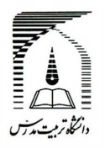 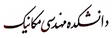 آيين نامه چاپ پايان‌نامه (رساله‌)هاي دانشجويان دانشگاه تربيت مدرس‌نظر به اينكه چاپ و انتشار پايان نامه (رساله‌)هاي تحصيلي دانشجويان دانشگاه تربيت مدرس‌، مبين ‌بخشي از فعاليتهاي علمي - پژوهشي دانشگاه است بنابراين به منظور آگاهي و رعايت حقوق دانشگاه‌،دانش آموختگان اين دانشگاه نسبت به رعايت موارد ذيل متعهد مي‌شوند:ماده 1: در صورت اقدام به چاپ پايان نامه (رساله‌)ي خود، مراتب را قبلاً به طور كتبي به «دفتر نشر آثارعلمي‌» دانشگاه اطلاع دهد.ماده 2: در صفحه سوم كتاب (پس از برگ شناسنامه‌) عبارت ذيل را چاپ كند:«كتاب حاضر، حاصل پايان نامه كارشناسي ارشد/ رساله دكتري نگارنده در رشته‌		                است‌ كه در سال‌	                              در دانشكده‌				دانشگاه تربيت مدرس به راهنمايي سركار خانم‌/جناب ‌آقاي دكتر			، مشاوره سركار خانم‌/جناب آقاي دكتر	 			و مشاوره ‌سركار خانم‌/جناب آقاي دكتر				از آن دفاع شده است‌.»ماده 3: به منظور جبران بخشي از هزينه‌هاي انتشارات دانشگاه‌، تعداد يك درصد شمارگان كتاب (در هر نوبت‌چاپ‌) را به «دفتر نشر آثارعلمي‌» دانشگاه اهدا كند. دانشگاه مي‌تواند مازاد نياز خود را به نفع مركز نشر درمعرض فروش قرار دهد.ماده 4: در صورت عدم رعايت ماده 3، 50% بهاي شمارگان چاپ شده را به عنوان خسارت به دانشگاه تربيت‌مدرس‌، تأديه كند.ماده 5: دانشجو تعهد و قبول مي كند در صورت خودداري از پرداخت بهاي خسارت‌، دانشگاه مي‌تواند خسارت مذكور را از طريق مراجع قضايي مطالبه و وصول كند؛ به علاوه به دانشگاه حق مي‌دهد به منظور استيفاي حقوق خود، از طريق دادگاه‌، معادل وجه مذكور در ماده 4 را از محل توقيف كتابهاي عرضه شده ‌نگارنده براي فروش‌، تامين نمايد.ماده 6: اينجانب‌			دانشجوي رشته‌			مقطع‌		تعهد فوق وضمانت اجرايي آن را قبول كرده‌، به آن ملتزم مي شوم‌.نام و نام خانوادگي‌:تاريخ و امضا: